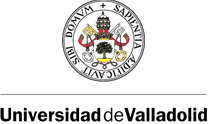 TASA POR AUTORIZACIÓN ESPECIAL DE USO DE LOCALES DE DOMINIO PÚBLICO DE TITULARIDAD DE LAUNIVERSIDAD DE VALLADOLID1. OBJETO: ………………………..………………………………………….………………………………………………………2. DURACIÓN (fechas y horario): …………..…………………….….……………….…………………………………….Tasa por "Autorización Especial de Uso de Espacios y Bienes de Dominio Público": Operación NO SUJETA en aplicación de los artículos 7, 14 y otros de la Ley 37/1992, de 28 de diciembre, del Impuesto sobre el Valor AñadidoValladolid a……………. de……….. de……….Por la Universidad de Valladolid				El UsuarioEl Gerente, Decano, Director….				Fdo.:								Fdo.:NºDescripciónDíasImporte tarifaTotalDependencias (detalle)Equipos (detalle)SumaSumaGasto de personalnºImporte tarifaTotalSumaSumaLimpiezanº dep.Importe tarifaTotalSumaSumaTOTAL IMPORTE DE LA TASA